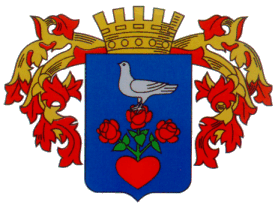 											MSzáma:FJL/220 -3/2022Témafelelős: Keller IlonaE l ő t e r j e s z t é sCsongrád Város Önkormányzata Képviselő-testületének 2022. május 26-i üléséreTárgy: a Csongrádi Közmű Szolgáltató Kft. 2021.évi beszámolója Tisztelt Képviselő-testület!A Csongrádi Közmű  Kft. elkészítette a 2021.évi beszámolóját. A Kft. éves beszámolóját az előterjesztés melléklete szerint, az alábbi részletezettséggel terjesztem a Képviselő-testület elé:1. Egyszerűsített éves beszámoló mérlege, „A„ típusú, összköltség eljárással készült eredménykimutatása2. Kiegészítő melléklet3. Üzleti jelentés4. Független könyvizsgálói jelentésA Csongrádi Közmű Kft. gazdálkodásáról készült beszámoló alapján: a 2020. december 31-i mérleg főösszege: 959.121 eFt, árbevétele: 160.270 eFt, adózott eredménye: -12.600 eFt (veszteség).A Kft. tevékenységi körönként is bemutatja a gazdálkodás eredményeit, amely alapján 2021. évben távhőtermelés  17.658 eFt veszteséget mutat. A távhőszolgáltatás a 2021. októberétől kapott állami támogatásnak köszönhetően 7.209 e Ft nyereséggel, a fürdő szolgáltatás  és egyéb tevékenységek 2.151 e Ft veszteséggel zártak  A Kft. gazdálkodását 2021. évben 78 millió forint működési- és közel 28 millió forint fejlesztési támogatással segített az Önkormányzat. A Kft. Felügyelő Bizottsága a beszámoló anyagát 2022. május 17-én megtárgyalta, azt a elfogadásra javasolta. A Független könyvvizsgálói jelentés szerint a beszámoló megbízható és valós képet ad a Kft. vagyoni és pénzügyi helyzetéről. Kérem a Tisztelt Képviselő-testületet az előterjesztés megvitatására és a határozati javaslat elfogadására.H a t á r o z a t i  j a v a s l a tCsongrád Város Önkormányzatának Képviselő-testülete megtárgyalta a „Csongrádi Közmű Szolgáltató Kft. 2021.évi beszámolója” tárgyú polgármesteri előterjesztést és az alábbi döntést hozza.A Képviselő-testület elfogadja a Csongrádi Közmű Kft. az előterjesztés 1. számú melléklete szerinti 2021. évi beszámolóját. A 2021. évi mérleg főösszegét 959.121 eFt, adózott eredményét (veszteségét) -12.600,- eFt állapítja meg. A Képviselő-testület felkéri az ügyvezetőt, hogy a közzététel érdekében szükséges intézkedéseket tegye meg.Határidő: 2021 évi egyszerűsített beszámoló cégbírósághoz történő benyújtása: 2022.05.31.Felelős:	Lantos Sándor ügyvezető igazgatóErről jegyzőkönyvi kivonaton értesítést kapnak:A Képviselő-testület tagjaiBedő Tamás polgármesterDr. Juhász László jegyzőFejlesztési és Üzemeltetési Iroda és általaCsongrádi Közmű Kft.  Csongrád, 2022.május 18. 										Bedő Tamáspolgármester